World History Student SurveyDirections: On a separate sheet of paper, please answer the following questions about yourself. There are no right or wrong answers, you will receive credit for trying. Name & Nickname (1 pt) Grade Level (1 pt)What is your 1st (and 2nd if applicable) language used at home? (1 pt)Are you a part of any sports teams or school clubs/activities? (1 pts)3 words that describe me are: (3 pts)My favorite classes are usually what and why (NOT lunch)? (2 pts)What do you like to do in your free time (hobbies)? (2 pts)After I graduate, I plan to… (2 pts)How do you learn best? (Ex. taking notes, watching videos, hands-on labs, art, music etc) (2 pts)What is something you are excited to learn about in this class? (2 pts)Tell me something about yourself that you didn’t already say. (2 pts)Do you have any questions, comments, or concerns? (1 pt)(Ex. I need to sit in the front because it is hard for me to see.) 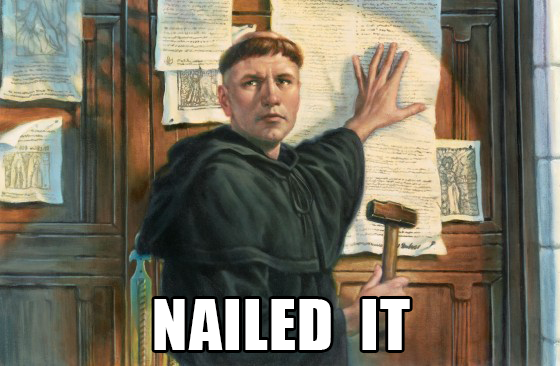 Welcome to World History! I am looking forward to a great year!